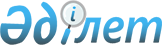 "Қазақстан Республикасының күшіне енген, сондай-ақ уақытша қолданылатын халықаралық шарттарын жариялауға арналған интернет-ресурсты айқындау және Қазақстан Республикасы Үкіметінің "Электрондық ақпараттық ресурстарды мемлекеттік органдардың интернет-ресурстарына орналастыру ережесін бекіту туралы" 2007 жылғы 13 шілдедегі № 598 және "Мемлекеттік органдардың интернет-ресурстарына орналастырылатын мемлекеттік органдар туралы электрондық ақпараттық ресурстардың тізбесін бекіту туралы" 2007 жылғы 3 қазандағы № 891 қаулыларына өзгеріс пен толықтыру енгізу туралы" Қазақстан Республикасы Үкіметінің 2014 жылғы 29 желтоқсандағы № 1386 қаулысының күші жойылды деп тану туралыҚазақстан Республикасы Үкіметінің 2021 жылғы 2 маусымдағы № 367 қаулысы.  "Қазақстан Республикасының күшіне енген, сондай-ақ уақытша қолданылатын халықаралық шарттарын жариялауға арналған интернет-ресурсты айқындау және Қазақстан Республикасы Үкіметінің "Электрондық ақпараттық ресурстарды мемлекеттік органдардың интернет-ресурстарына орналастыру ережесін бекіту туралы" 2007 жылғы 13 шілдедегі № 598 және "Мемлекеттік органдардың интернет-ресурстарына орналастырылатын мемлекеттік органдар туралы электрондық ақпараттық ресурстардың тізбесін бекіту туралы" 2007 жылғы 3 қазандағы № 891 қаулыларына өзгеріс пен толықтыру енгізу туралы" Қазақстан Республикасы Үкіметінің 2014 жылғы 29 желтоқсандағы № 1386 қаулысының күші жойылды деп тану туралы
      Қазақстан Республикасының Үкіметі ҚАУЛЫ ЕТЕДІ:
      1. "Қазақстан Республикасының күшіне енген, сондай-ақ уақытша қолданылатын халықаралық шарттарын жариялауға арналған интернет-ресурсты айқындау және Қазақстан Республикасы Үкіметінің "Электрондық ақпараттық ресурстарды мемлекеттік органдардың интернет-ресурстарына орналастыру ережесін бекіту туралы 2007 жылғы 13 шілдедегі № 598 және "Мемлекеттік органдардың интернет-ресурстарына орналастырылатын мемлекеттік органдар туралы электрондық ақпараттық ресурстардың тізбесін бекіту туралы" 2007 жылғы 3 қазандағы № 891 қаулыларына өзгеріс пен толықтыру енгізу туралы" Қазақстан Республикасы Үкіметінің 2014 жылғы 29 желтоқсандағы № 1386 қаулысының күші жойылды деп танылсын.
      2. Осы қаулы оның алғашқы ресми жарияланған күнінен бастап қолданысқа енгізіледі.
					© 2012. Қазақстан Республикасы Әділет министрлігінің «Қазақстан Республикасының Заңнама және құқықтық ақпарат институты» ШЖҚ РМК
				
      Қазақстан РеспубликасыныңПремьер-Министрі

А. Мамин
